Сценарий  праздника «Пиратская вечеринка»Участники: Капитан Хук, дети и воспитатели Капитан Хук: Друзья, давайте улыбнемся и этим летним теплым днем свой праздник радостный начнем! Меня зовут Капитан Хук! Вы готовы начать наше приключение?Дети: Да!Песня про пиратов. ( «Приключения пиратов» Пинкфонг)Капитан Хук: Тогда садитесь в мой корабль и поплыли!Под музыку плывут на корабле. («Chacarron» El Chombo)Капитан Хук: Йо-хо-хо! Карамба! Чует мое чутье, что не зря мы здесь оказались… Мы будем с вами сегодня искать сокровища, но для этого нам нужна карта! Давайте же наколдуем ее!Хлопнуть в ладоши три раза. Топнуть ногой три раза. Подуть три раза. Закрыть глазки руками. Появляется карта. Капитан Хук: Первая подсказка у нас на корабле, поэтому залезаем обратно в корабль и поплыли.Под музыку плывут на корабле. («Chacarron» El Chombo)Капитан Хук: Ох как долго мы плыли, давайте сойдем на берег и отдохнем!Игра «Как живешь ты?»(Как живешь ты? Как плывешь ты? В даль глядишь как? Ждешь обед ты свой как? Кушаешь обед ты как? А шалишь ты как?)Капитан Хук:  Ой, ребята, пока мы с вами играли, на карте появилась подсказка следующая. Нам нужно сразиться с осьминогом, чтобы он не превратил тут все в пену! Давайте же лопнем для этого все пузырики!Лопают мыльные пузыри.Капитан Хук: Молодцы! А сейчас мы узнаем, какая вы крепкая команда! Станцуете мне?Танец «Пираты» ( «Мы – пираты»)Капитан Хук: Превосходно! Пока вы танцевали, на карте появилась подсказка! Поплыли скорее к острову Лето!Под музыку плывут на корабле. («Chacarron» El Chombo)Капитан Хук: Смотрите, ребята, а вот и наш волшебный сундук! Давайте отпразднуем нашу находку веселым танцем о лете!Танец «Лето» («Лето» Детский хор «Великан»)Капитан Хук: Йо-хо-хо… Пора мне прощаться с вами, ребята! До свидания, до новых встреч!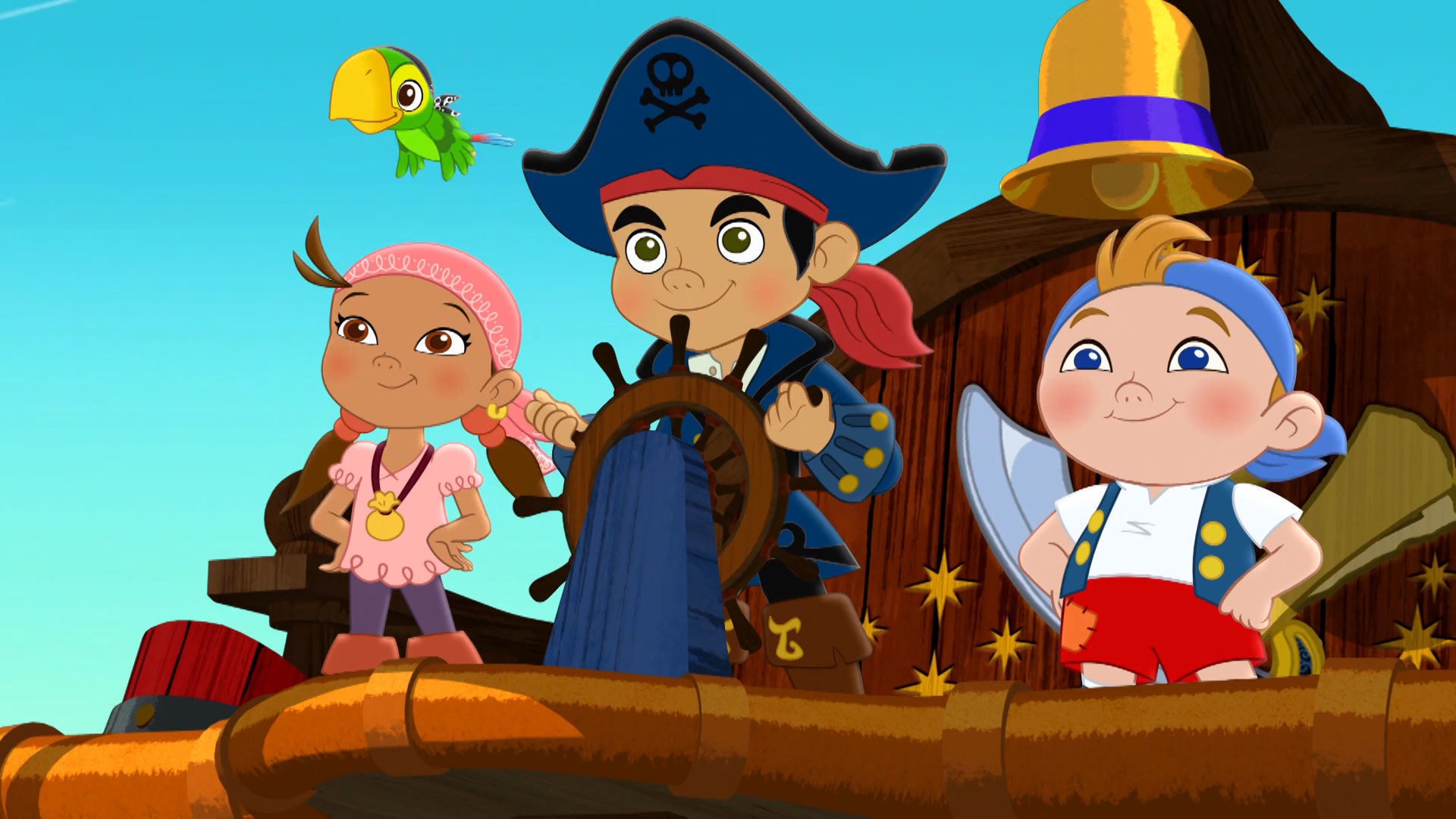 Ссылка для скачивания  музыкальных произведений:https://cloud.mail.ru/public/sXAM/CYPNef4v8